О внесении изменений в Положение о бюджетном устройстве и бюджетном процессе в Алексеевском муниципальном районе Республики ТатарстанВ целях приведения в соответствие действующему законодательству, в том числе  положениям Федерального закона от 01 апреля 2020 года № 103-ФЗ «О внесении изменений в Федеральный закон «О приостановлении действия отдельных положений Бюджетного кодекса Российской Федерации и установлении особенностей исполнения федерального бюджета в 2020 году», Федерального закона от 22 апреля 2020 года № 120-ФЗ «О внесении изменений в Бюджетный кодекс Российской Федерации и Федеральный закон «О приостановлении действия отдельных положений Бюджетного кодекса Российской Федерации и установлении особенностей исполнения бюджетов бюджетной системы Российской Федерации в 2020 году» Совет Алексеевского муниципального района решил:Внести в Положение о бюджетном устройстве и бюджетном процессе в Алексеевском муниципальном районе Республики Татарстан, утвержденное Решением Алексеевского районного Совета Алексеевского муниципального района Республики Татарстан от 18 октября 2019 года № 269, изменения следующего содержания:- действие п.2 ст.10, абз.1 ст. 50, п.3 ст.53 приостановить до 1 января 2021 года (в части сроков);- в п.2 ст.27 слова «и исполняются» исключить;- п.4 ст.32 слова «и исполняется» исключить;- п.7 ст.32 изложить в следующей редакции:«7. Муниципальной гарантией, не предусматривающей право регрессного требования гаранта к принципалу, могут обеспечиваться только обязательства хозяйственного общества, 100 процентов акций (долей) которого принадлежит Району, муниципального унитарного предприятия, имущество которого находится в собственности Района»;- п.11 ст.32 изложить в следующей редакции:	«11. Муниципальная гарантия, обеспечивающая исполнение обязательств принципала по кредиту (займу, в том числе облигационному), подлежит отзыву гарантом только в случае изменения без предварительного письменного согласия гаранта указанных в муниципальной гарантии условий основного обязательства, которые не могут быть изменены без предварительного письменного согласия гаранта, и (или) в случае нецелевого использования средств кредита (займа, в том числе облигационного), обеспеченного муниципальной гарантией, в отношении которого в соответствии с законодательством Российской Федерации и (или) кредитным договором и договором о предоставлении муниципальной гарантии по кредиту кредитором осуществляется контроль за целевым использованием средств кредита»;- пп.5 п.16 ст.32 признать утратившим силу.2. Разместить настоящее решение на Официальном сайте Алексеевского муниципального района, на Официальном портале правовой информации Республики Татарстан в информационно-телекоммуникационной сети Интернет, а также на информационном стенде в здании Алексеевского районного Совета Алексеевского муниципального района, расположенного по адресу: РТ, Алексеевский район, пгт. Алексеевское, пл. Советская, д. 1.3. Контроль за исполнением настоящего решения возложить на постоянную комиссию Совета Алексеевского муниципального района по бюджетно-финансовым вопросам и экономическому развитию.                                 Глава Алексеевского муниципального района,председатель Совета                                                                      С.А. ДемидовАЛЕКСЕЕВСКИЙ РАЙОННЫЙ СОВЕТАЛЕКСЕЕВСКОГО МУНИЦИПАЛЬНОГО РАЙОНАРЕСПУБЛИКИ ТАТАРСТАН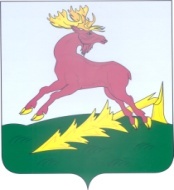 ТАТАРСТАН РЕСПУБЛИКАСЫАЛЕКСЕЕВСКМУНИЦИПАЛЬ РАЙОНЫНЫҢАЛЕКСЕЕВСКРАЙОН СОВЕТЫРЕШЕНИЕ______п.г.т. АлексеевскоеКАРАР№ _____